Сабақ жоспарыСынып: 7 Сынып: 7 Мектеп: Мерген ОЖББ мектебіМектеп: Мерген ОЖББ мектебіМектеп: Мерген ОЖББ мектебіМектеп: Мерген ОЖББ мектебіКүні: Күні: Мұғалімнің аты-жөні:  Канаева Салтанат ТалгатовнаМұғалімнің аты-жөні:  Канаева Салтанат ТалгатовнаМұғалімнің аты-жөні:  Канаева Салтанат ТалгатовнаМұғалімнің аты-жөні:  Канаева Салтанат ТалгатовнаҚатысқандар саны:Қатыспағандар саны:Қатысқандар саны:Қатыспағандар саны:Қатысқандар саны:Қатыспағандар саны:Қатысқандар саны:Қатыспағандар саны:Сабақ тақырыбыСабақ тақырыбыЗаттың тығыздығы және тығыздықтың өлшем бірлігі.Заттың тығыздығы және тығыздықтың өлшем бірлігі.Заттың тығыздығы және тығыздықтың өлшем бірлігі.Заттың тығыздығы және тығыздықтың өлшем бірлігі.Оқу мақсаттарыОқу мақсаттары7.2.2.13 - тығыздықтың физикалық мағынасын түсіндіру;7.2.2.14 –сұйықтар мен қатты денелердің тығыздығын тәжірибе арқылы анықтау;7.2.2.15-тығыздықтың  формуласын есептер шығаруда қолдану7.2.2.13 - тығыздықтың физикалық мағынасын түсіндіру;7.2.2.14 –сұйықтар мен қатты денелердің тығыздығын тәжірибе арқылы анықтау;7.2.2.15-тығыздықтың  формуласын есептер шығаруда қолдану7.2.2.13 - тығыздықтың физикалық мағынасын түсіндіру;7.2.2.14 –сұйықтар мен қатты денелердің тығыздығын тәжірибе арқылы анықтау;7.2.2.15-тығыздықтың  формуласын есептер шығаруда қолдану7.2.2.13 - тығыздықтың физикалық мағынасын түсіндіру;7.2.2.14 –сұйықтар мен қатты денелердің тығыздығын тәжірибе арқылы анықтау;7.2.2.15-тығыздықтың  формуласын есептер шығаруда қолдануСабақ мақсаттарыСабақ мақсаттарызат тығыздығының физикалық мәнін тұжырымдау;тығыздықтың  формуласын есептер шығаруда  қолдану.- денелердің тығыздығын тәжірибе арқылы анықтау;зат тығыздығының физикалық мәнін тұжырымдау;тығыздықтың  формуласын есептер шығаруда  қолдану.- денелердің тығыздығын тәжірибе арқылы анықтау;зат тығыздығының физикалық мәнін тұжырымдау;тығыздықтың  формуласын есептер шығаруда  қолдану.- денелердің тығыздығын тәжірибе арқылы анықтау;зат тығыздығының физикалық мәнін тұжырымдау;тығыздықтың  формуласын есептер шығаруда  қолдану.- денелердің тығыздығын тәжірибе арқылы анықтау;Бағалау критерийлері Бағалау критерийлері зат тығыздығының физикалық мәнін тұжырымдайды;-   тығыздықтың  формуласын есептер шығаруда қолданады;- денелердің тығыздығын тәжірибе арқылы анықтайды;зат тығыздығының физикалық мәнін тұжырымдайды;-   тығыздықтың  формуласын есептер шығаруда қолданады;- денелердің тығыздығын тәжірибе арқылы анықтайды;зат тығыздығының физикалық мәнін тұжырымдайды;-   тығыздықтың  формуласын есептер шығаруда қолданады;- денелердің тығыздығын тәжірибе арқылы анықтайды;зат тығыздығының физикалық мәнін тұжырымдайды;-   тығыздықтың  формуласын есептер шығаруда қолданады;- денелердің тығыздығын тәжірибе арқылы анықтайды;Тілдік мақсаттарТілдік мақсаттарКөлем, масса, сұйықтық,газ, қатты дене, тығыздық, таразы, мензуркаДиалогқа/жазуға қажетті сөзтіркестері:Дене ең үлкен тығыздыққа ие болады, егер.....Дене ең кіші тығыздыққа ие болады, егер.....Көлем, масса, сұйықтық,газ, қатты дене, тығыздық, таразы, мензуркаДиалогқа/жазуға қажетті сөзтіркестері:Дене ең үлкен тығыздыққа ие болады, егер.....Дене ең кіші тығыздыққа ие болады, егер.....Көлем, масса, сұйықтық,газ, қатты дене, тығыздық, таразы, мензуркаДиалогқа/жазуға қажетті сөзтіркестері:Дене ең үлкен тығыздыққа ие болады, егер.....Дене ең кіші тығыздыққа ие болады, егер.....Көлем, масса, сұйықтық,газ, қатты дене, тығыздық, таразы, мензуркаДиалогқа/жазуға қажетті сөзтіркестері:Дене ең үлкен тығыздыққа ие болады, егер.....Дене ең кіші тығыздыққа ие болады, егер.....Құндылықтарды дарытуҚұндылықтарды дарыту«Мәңгілік ел» ұлттық идеясы. Жалпыға бірдей еңбекқоғамы –еңбекке, шығармашылық өсуіне, ортамен ынтымақтастық қатынас орнатып, өмір бойы білім алуына баулу.«Мәңгілік ел» ұлттық идеясы. Жалпыға бірдей еңбекқоғамы –еңбекке, шығармашылық өсуіне, ортамен ынтымақтастық қатынас орнатып, өмір бойы білім алуына баулу.«Мәңгілік ел» ұлттық идеясы. Жалпыға бірдей еңбекқоғамы –еңбекке, шығармашылық өсуіне, ортамен ынтымақтастық қатынас орнатып, өмір бойы білім алуына баулу.«Мәңгілік ел» ұлттық идеясы. Жалпыға бірдей еңбекқоғамы –еңбекке, шығармашылық өсуіне, ортамен ынтымақтастық қатынас орнатып, өмір бойы білім алуына баулу.Пәнаралық байланыстарПәнаралық байланыстарМатематика, химияМатематика, химияМатематика, химияМатематика, химияБастапқы білім Бастапқы білім Оқушылар осы уақытқа дейін «Жаратылыстану» бағдарламасынан заттың құрылысы айлы біледіОқушылар осы уақытқа дейін «Жаратылыстану» бағдарламасынан заттың құрылысы айлы біледіОқушылар осы уақытқа дейін «Жаратылыстану» бағдарламасынан заттың құрылысы айлы біледіОқушылар осы уақытқа дейін «Жаратылыстану» бағдарламасынан заттың құрылысы айлы біледіСабақ барысыСабақ барысыСабақ барысыСабақ барысыСабақ барысыСабақ барысыСабақтың кезеңдеріСабақтағы жоспарланған іс-әрекетСабақтағы жоспарланған іс-әрекетСабақтағы жоспарланған іс-әрекетСабақтағы жоспарланған іс-әрекетРесурстарСабақтың басы5 минЖаңа тақырып( 7 мин )Оқушылармен сәлемдесу, түгендеу. Сабаққа дайындығын тексеруҮй жұмысын тексеру: "Сұрақтар қобдишасы"әдісі арқылы білім шеңберін жасап  ортаға сұрақтар жазылған қобдиша қойыладлы, оқушылыр кезектесіп сұрақтарға жауап береді.соңында қолдарында қалған стикерлер түсімен топқа бөлініп отырады.( Оқушылардың жауабын ескере отырып « мадақтау» арқылы кері байланыс жасаймын)Саралау :  тапсырма,диалог және қолдау көрсету.Топқа бөлу:І топ:         Көлем                 ІІ   топ :    МассаІІІ   топ :   ТығыздықIV топ :      уақыт               	               сұйықтық                 қатты дене             газ                  сұйықтқ               қатты дене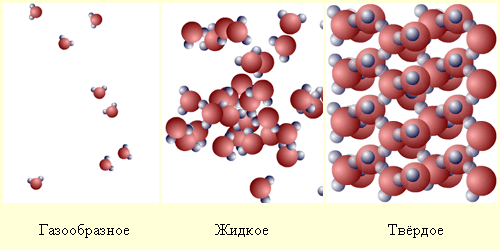 Мұғалімнің түсіндірме жұмысы.  Оқушылармен бірге сабақ мақсаты анықтау.Білім  дағдысы:  Білу. «Ширату»      әдісі  арқылы  суреттегі   берілген   мысалдарға қарай отырып тақырыпты ашу.Оқушылармен сәлемдесу, түгендеу. Сабаққа дайындығын тексеруҮй жұмысын тексеру: "Сұрақтар қобдишасы"әдісі арқылы білім шеңберін жасап  ортаға сұрақтар жазылған қобдиша қойыладлы, оқушылыр кезектесіп сұрақтарға жауап береді.соңында қолдарында қалған стикерлер түсімен топқа бөлініп отырады.( Оқушылардың жауабын ескере отырып « мадақтау» арқылы кері байланыс жасаймын)Саралау :  тапсырма,диалог және қолдау көрсету.Топқа бөлу:І топ:         Көлем                 ІІ   топ :    МассаІІІ   топ :   ТығыздықIV топ :      уақыт               	               сұйықтық                 қатты дене             газ                  сұйықтқ               қатты денеМұғалімнің түсіндірме жұмысы.  Оқушылармен бірге сабақ мақсаты анықтау.Білім  дағдысы:  Білу. «Ширату»      әдісі  арқылы  суреттегі   берілген   мысалдарға қарай отырып тақырыпты ашу.Оқушылармен сәлемдесу, түгендеу. Сабаққа дайындығын тексеруҮй жұмысын тексеру: "Сұрақтар қобдишасы"әдісі арқылы білім шеңберін жасап  ортаға сұрақтар жазылған қобдиша қойыладлы, оқушылыр кезектесіп сұрақтарға жауап береді.соңында қолдарында қалған стикерлер түсімен топқа бөлініп отырады.( Оқушылардың жауабын ескере отырып « мадақтау» арқылы кері байланыс жасаймын)Саралау :  тапсырма,диалог және қолдау көрсету.Топқа бөлу:І топ:         Көлем                 ІІ   топ :    МассаІІІ   топ :   ТығыздықIV топ :      уақыт               	               сұйықтық                 қатты дене             газ                  сұйықтқ               қатты денеМұғалімнің түсіндірме жұмысы.  Оқушылармен бірге сабақ мақсаты анықтау.Білім  дағдысы:  Білу. «Ширату»      әдісі  арқылы  суреттегі   берілген   мысалдарға қарай отырып тақырыпты ашу.Оқушылармен сәлемдесу, түгендеу. Сабаққа дайындығын тексеруҮй жұмысын тексеру: "Сұрақтар қобдишасы"әдісі арқылы білім шеңберін жасап  ортаға сұрақтар жазылған қобдиша қойыладлы, оқушылыр кезектесіп сұрақтарға жауап береді.соңында қолдарында қалған стикерлер түсімен топқа бөлініп отырады.( Оқушылардың жауабын ескере отырып « мадақтау» арқылы кері байланыс жасаймын)Саралау :  тапсырма,диалог және қолдау көрсету.Топқа бөлу:І топ:         Көлем                 ІІ   топ :    МассаІІІ   топ :   ТығыздықIV топ :      уақыт               	               сұйықтық                 қатты дене             газ                  сұйықтқ               қатты денеМұғалімнің түсіндірме жұмысы.  Оқушылармен бірге сабақ мақсаты анықтау.Білім  дағдысы:  Білу. «Ширату»      әдісі  арқылы  суреттегі   берілген   мысалдарға қарай отырып тақырыпты ашу. Сұрақтары бар түрлі түсті стикерлерСлайдСабақтың ортасыСабақты бекіту.10 минБілім  дағдысы:Түсіну.«Джигсо» әдісі бойынша  топпен жұмыс.Таратылған қосымша ақпараттарға сүйене отырып, бірінші мәтінмен жұмыс жасау, екінші сол білімдерін тәжірибеде көрсету. 1-топ ЭКСПЕРИМЕНТ : Денелер әртүрлі заттардан жасалған. Осы денелердің көлемі жайлы не айта аласындар? Осы денелердің массасы жайлы не айтасыздар? Таразының көмегімен анықтайық. Дескриптор: -Денелердің көлемі жайлы түсініктеме береді;-Денелердің массасы туралы түсініктеме береді;- Таразымен денелердің массасын  анықтайды.2-топ  ЭКСПЕРИМЕНТ: Әртүрлі заттардан жасалған денелердің массалары бірдей. Осы денелердің көлемі жайлы не айта аласыңдар? Дескриптор:  Әртүрлі заттардан жасалған денелердің көлемі туралы түсініктеме береді;3-топ: ЭКСПЕРИМЕНТ: спирт, сұйық май, томат шырыны, колба. Колбаға алдымен томат шырынын, майды, одан соң спиртті құю. Олардың орналасу себебін түсіндіруДескриптор:  Әртүрлі сұйықтықтардың орналасу себебін түсіндіре алады.4-топ: ЭКСПЕРИМЕНТ: піскен жұмыртқа, тұз, су, мензурка, қасық. Қолбаға су құйып, оған піскен жұмыртқаны саламыз. одан соң суға тұз салып, араластырып, жұмыртқаны қайта саламыз. Екі жағдайдағы жұмыртқаның орналасуын түсіндіру керек.Дескриптор: Жұмыртқаның екі жағдайдағы орналасуын түсіндіреді.Оқушылар бір-бірін « Екі жұлдыз, бір тілек» арқылы кері байланыс жасайды. Саралау: қолдауБілім дағдысы: Қолдану.Белсенді  оқыту:     «Кім тапқыр »  тәсілі: арқылы есептер шығару.1-топМеталдың массасы 26,7 кг, көлемі 3 дм3. Бұл қандай металл?Көлемі 20см3 алюминийдің массасы қандай?2-топҮстел үстінде ұзындығы 20 см, ені 40 мм, биіктігі 0,02 м мыс білеуше жатыр. Мыстың тығыздығы 8,9 г/см3. Білеушенің массасын анықтаңыз3-топ  Бөлменің өлшемі: ұзындығы 4м; ені 2,5м; биіктігі 2 м. Егер осы бөлмедегі ауаның тығыздығы 1,3кг/м3 болса, онда бөлмені толтырып тұрған ауаның массас қандай?4-топ80 кг мұнай құйылған ыдыстың көлемі қандай?дескриптор-Өлшем бірлікті  ХБЖ   ға түрлендіреді-Формула бойынша есептің мәнін табады.ҚБ. Мұғалімнің ауызша бағалауы.Саралау : диалогЖеке жұмыс . А) деңгейіТығыздықтың физикалық мағынасын анықтауЗаттың тығыздығы деп нені айтамыз?Заттың тығыздығын қалай анықтауға болады?Қандай тығыздық бірліктерін білесіңдер?Тығыздығы мен көлемі бойынша дененің көлемін қалай есептейді?В) деңгейі        Есептер шығару№1Металлдың массасы 46,2кг көлемі 8м3. Қандай металдан жасалған?№2Бытыраның көлемі  свинец 0,8см3. Массасы қандай? С) деңгейі Тәжірибе жасауСүт пен судың тығыздығын мензурка мен таразы көмегі арқылы анықтау.ҚБ. Смайликтер арқылы бағалау Білім  дағдысы:Түсіну.«Джигсо» әдісі бойынша  топпен жұмыс.Таратылған қосымша ақпараттарға сүйене отырып, бірінші мәтінмен жұмыс жасау, екінші сол білімдерін тәжірибеде көрсету. 1-топ ЭКСПЕРИМЕНТ : Денелер әртүрлі заттардан жасалған. Осы денелердің көлемі жайлы не айта аласындар? Осы денелердің массасы жайлы не айтасыздар? Таразының көмегімен анықтайық. Дескриптор: -Денелердің көлемі жайлы түсініктеме береді;-Денелердің массасы туралы түсініктеме береді;- Таразымен денелердің массасын  анықтайды.2-топ  ЭКСПЕРИМЕНТ: Әртүрлі заттардан жасалған денелердің массалары бірдей. Осы денелердің көлемі жайлы не айта аласыңдар? Дескриптор:  Әртүрлі заттардан жасалған денелердің көлемі туралы түсініктеме береді;3-топ: ЭКСПЕРИМЕНТ: спирт, сұйық май, томат шырыны, колба. Колбаға алдымен томат шырынын, майды, одан соң спиртті құю. Олардың орналасу себебін түсіндіруДескриптор:  Әртүрлі сұйықтықтардың орналасу себебін түсіндіре алады.4-топ: ЭКСПЕРИМЕНТ: піскен жұмыртқа, тұз, су, мензурка, қасық. Қолбаға су құйып, оған піскен жұмыртқаны саламыз. одан соң суға тұз салып, араластырып, жұмыртқаны қайта саламыз. Екі жағдайдағы жұмыртқаның орналасуын түсіндіру керек.Дескриптор: Жұмыртқаның екі жағдайдағы орналасуын түсіндіреді.Оқушылар бір-бірін « Екі жұлдыз, бір тілек» арқылы кері байланыс жасайды. Саралау: қолдауБілім дағдысы: Қолдану.Белсенді  оқыту:     «Кім тапқыр »  тәсілі: арқылы есептер шығару.1-топМеталдың массасы 26,7 кг, көлемі 3 дм3. Бұл қандай металл?Көлемі 20см3 алюминийдің массасы қандай?2-топҮстел үстінде ұзындығы 20 см, ені 40 мм, биіктігі 0,02 м мыс білеуше жатыр. Мыстың тығыздығы 8,9 г/см3. Білеушенің массасын анықтаңыз3-топ  Бөлменің өлшемі: ұзындығы 4м; ені 2,5м; биіктігі 2 м. Егер осы бөлмедегі ауаның тығыздығы 1,3кг/м3 болса, онда бөлмені толтырып тұрған ауаның массас қандай?4-топ80 кг мұнай құйылған ыдыстың көлемі қандай?дескриптор-Өлшем бірлікті  ХБЖ   ға түрлендіреді-Формула бойынша есептің мәнін табады.ҚБ. Мұғалімнің ауызша бағалауы.Саралау : диалогЖеке жұмыс . А) деңгейіТығыздықтың физикалық мағынасын анықтауЗаттың тығыздығы деп нені айтамыз?Заттың тығыздығын қалай анықтауға болады?Қандай тығыздық бірліктерін білесіңдер?Тығыздығы мен көлемі бойынша дененің көлемін қалай есептейді?В) деңгейі        Есептер шығару№1Металлдың массасы 46,2кг көлемі 8м3. Қандай металдан жасалған?№2Бытыраның көлемі  свинец 0,8см3. Массасы қандай? С) деңгейі Тәжірибе жасауСүт пен судың тығыздығын мензурка мен таразы көмегі арқылы анықтау.ҚБ. Смайликтер арқылы бағалау Білім  дағдысы:Түсіну.«Джигсо» әдісі бойынша  топпен жұмыс.Таратылған қосымша ақпараттарға сүйене отырып, бірінші мәтінмен жұмыс жасау, екінші сол білімдерін тәжірибеде көрсету. 1-топ ЭКСПЕРИМЕНТ : Денелер әртүрлі заттардан жасалған. Осы денелердің көлемі жайлы не айта аласындар? Осы денелердің массасы жайлы не айтасыздар? Таразының көмегімен анықтайық. Дескриптор: -Денелердің көлемі жайлы түсініктеме береді;-Денелердің массасы туралы түсініктеме береді;- Таразымен денелердің массасын  анықтайды.2-топ  ЭКСПЕРИМЕНТ: Әртүрлі заттардан жасалған денелердің массалары бірдей. Осы денелердің көлемі жайлы не айта аласыңдар? Дескриптор:  Әртүрлі заттардан жасалған денелердің көлемі туралы түсініктеме береді;3-топ: ЭКСПЕРИМЕНТ: спирт, сұйық май, томат шырыны, колба. Колбаға алдымен томат шырынын, майды, одан соң спиртті құю. Олардың орналасу себебін түсіндіруДескриптор:  Әртүрлі сұйықтықтардың орналасу себебін түсіндіре алады.4-топ: ЭКСПЕРИМЕНТ: піскен жұмыртқа, тұз, су, мензурка, қасық. Қолбаға су құйып, оған піскен жұмыртқаны саламыз. одан соң суға тұз салып, араластырып, жұмыртқаны қайта саламыз. Екі жағдайдағы жұмыртқаның орналасуын түсіндіру керек.Дескриптор: Жұмыртқаның екі жағдайдағы орналасуын түсіндіреді.Оқушылар бір-бірін « Екі жұлдыз, бір тілек» арқылы кері байланыс жасайды. Саралау: қолдауБілім дағдысы: Қолдану.Белсенді  оқыту:     «Кім тапқыр »  тәсілі: арқылы есептер шығару.1-топМеталдың массасы 26,7 кг, көлемі 3 дм3. Бұл қандай металл?Көлемі 20см3 алюминийдің массасы қандай?2-топҮстел үстінде ұзындығы 20 см, ені 40 мм, биіктігі 0,02 м мыс білеуше жатыр. Мыстың тығыздығы 8,9 г/см3. Білеушенің массасын анықтаңыз3-топ  Бөлменің өлшемі: ұзындығы 4м; ені 2,5м; биіктігі 2 м. Егер осы бөлмедегі ауаның тығыздығы 1,3кг/м3 болса, онда бөлмені толтырып тұрған ауаның массас қандай?4-топ80 кг мұнай құйылған ыдыстың көлемі қандай?дескриптор-Өлшем бірлікті  ХБЖ   ға түрлендіреді-Формула бойынша есептің мәнін табады.ҚБ. Мұғалімнің ауызша бағалауы.Саралау : диалогЖеке жұмыс . А) деңгейіТығыздықтың физикалық мағынасын анықтауЗаттың тығыздығы деп нені айтамыз?Заттың тығыздығын қалай анықтауға болады?Қандай тығыздық бірліктерін білесіңдер?Тығыздығы мен көлемі бойынша дененің көлемін қалай есептейді?В) деңгейі        Есептер шығару№1Металлдың массасы 46,2кг көлемі 8м3. Қандай металдан жасалған?№2Бытыраның көлемі  свинец 0,8см3. Массасы қандай? С) деңгейі Тәжірибе жасауСүт пен судың тығыздығын мензурка мен таразы көмегі арқылы анықтау.ҚБ. Смайликтер арқылы бағалау Білім  дағдысы:Түсіну.«Джигсо» әдісі бойынша  топпен жұмыс.Таратылған қосымша ақпараттарға сүйене отырып, бірінші мәтінмен жұмыс жасау, екінші сол білімдерін тәжірибеде көрсету. 1-топ ЭКСПЕРИМЕНТ : Денелер әртүрлі заттардан жасалған. Осы денелердің көлемі жайлы не айта аласындар? Осы денелердің массасы жайлы не айтасыздар? Таразының көмегімен анықтайық. Дескриптор: -Денелердің көлемі жайлы түсініктеме береді;-Денелердің массасы туралы түсініктеме береді;- Таразымен денелердің массасын  анықтайды.2-топ  ЭКСПЕРИМЕНТ: Әртүрлі заттардан жасалған денелердің массалары бірдей. Осы денелердің көлемі жайлы не айта аласыңдар? Дескриптор:  Әртүрлі заттардан жасалған денелердің көлемі туралы түсініктеме береді;3-топ: ЭКСПЕРИМЕНТ: спирт, сұйық май, томат шырыны, колба. Колбаға алдымен томат шырынын, майды, одан соң спиртті құю. Олардың орналасу себебін түсіндіруДескриптор:  Әртүрлі сұйықтықтардың орналасу себебін түсіндіре алады.4-топ: ЭКСПЕРИМЕНТ: піскен жұмыртқа, тұз, су, мензурка, қасық. Қолбаға су құйып, оған піскен жұмыртқаны саламыз. одан соң суға тұз салып, араластырып, жұмыртқаны қайта саламыз. Екі жағдайдағы жұмыртқаның орналасуын түсіндіру керек.Дескриптор: Жұмыртқаның екі жағдайдағы орналасуын түсіндіреді.Оқушылар бір-бірін « Екі жұлдыз, бір тілек» арқылы кері байланыс жасайды. Саралау: қолдауБілім дағдысы: Қолдану.Белсенді  оқыту:     «Кім тапқыр »  тәсілі: арқылы есептер шығару.1-топМеталдың массасы 26,7 кг, көлемі 3 дм3. Бұл қандай металл?Көлемі 20см3 алюминийдің массасы қандай?2-топҮстел үстінде ұзындығы 20 см, ені 40 мм, биіктігі 0,02 м мыс білеуше жатыр. Мыстың тығыздығы 8,9 г/см3. Білеушенің массасын анықтаңыз3-топ  Бөлменің өлшемі: ұзындығы 4м; ені 2,5м; биіктігі 2 м. Егер осы бөлмедегі ауаның тығыздығы 1,3кг/м3 болса, онда бөлмені толтырып тұрған ауаның массас қандай?4-топ80 кг мұнай құйылған ыдыстың көлемі қандай?дескриптор-Өлшем бірлікті  ХБЖ   ға түрлендіреді-Формула бойынша есептің мәнін табады.ҚБ. Мұғалімнің ауызша бағалауы.Саралау : диалогЖеке жұмыс . А) деңгейіТығыздықтың физикалық мағынасын анықтауЗаттың тығыздығы деп нені айтамыз?Заттың тығыздығын қалай анықтауға болады?Қандай тығыздық бірліктерін білесіңдер?Тығыздығы мен көлемі бойынша дененің көлемін қалай есептейді?В) деңгейі        Есептер шығару№1Металлдың массасы 46,2кг көлемі 8м3. Қандай металдан жасалған?№2Бытыраның көлемі  свинец 0,8см3. Массасы қандай? С) деңгейі Тәжірибе жасауСүт пен судың тығыздығын мензурка мен таразы көмегі арқылы анықтау.ҚБ. Смайликтер арқылы бағалау Таратпа материалдар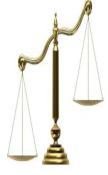 Таратпа материалБағалау парағыЕсептер жазылған үлестірмелі кестелерБағалау парағыСабақтың соңыСабақ соңында оқушылар рефлексия жүргізеді:- тапсырмаларды орындау  жеңіл болды- тапсырмаларды орындауда қиындықтар туындады-тапсырмаларды орындай алмадым   Үй тапсырма. 68 бет. 1,2,3 жаттығу орындауСабақ соңында оқушылар рефлексия жүргізеді:- тапсырмаларды орындау  жеңіл болды- тапсырмаларды орындауда қиындықтар туындады-тапсырмаларды орындай алмадым   Үй тапсырма. 68 бет. 1,2,3 жаттығу орындауСабақ соңында оқушылар рефлексия жүргізеді:- тапсырмаларды орындау  жеңіл болды- тапсырмаларды орындауда қиындықтар туындады-тапсырмаларды орындай алмадым   Үй тапсырма. 68 бет. 1,2,3 жаттығу орындауСабақ соңында оқушылар рефлексия жүргізеді:- тапсырмаларды орындау  жеңіл болды- тапсырмаларды орындауда қиындықтар туындады-тапсырмаларды орындай алмадым   Үй тапсырма. 68 бет. 1,2,3 жаттығу орындауСаралау –оқушыларға қалай көбірек қолдау көрсетуді жоспарлайсыз?  Қабілеті жоғары оқушыларға қандай міндет қоюды жоспарлап отырсыз?Саралау –оқушыларға қалай көбірек қолдау көрсетуді жоспарлайсыз?  Қабілеті жоғары оқушыларға қандай міндет қоюды жоспарлап отырсыз?Саралау –оқушыларға қалай көбірек қолдау көрсетуді жоспарлайсыз?  Қабілеті жоғары оқушыларға қандай міндет қоюды жоспарлап отырсыз?Бағалау-оқушылардың материалды меңгеру деңгейін қалай тексеруді жоспарлайсыз? Денсаулық және қауіпсіздік техникасының сақталуы

Денсаулық және қауіпсіздік техникасының сақталуы

Қолдау көрсету. Қабілеті жоғары оқушылар тапсырманы тез түсініп, есептерде формуланы қорытып қолдана алады. Сонымен қатар әдістердіңішінде оқушылармен кері байланыс орната отырып, орташа қабілетті оқушыларға жетелеуші сұрақтар қою арқылы диалог және қолдау көрсету тәсілі жүзеге асады.Қолдау көрсету. Қабілеті жоғары оқушылар тапсырманы тез түсініп, есептерде формуланы қорытып қолдана алады. Сонымен қатар әдістердіңішінде оқушылармен кері байланыс орната отырып, орташа қабілетті оқушыларға жетелеуші сұрақтар қою арқылы диалог және қолдау көрсету тәсілі жүзеге асады.Қолдау көрсету. Қабілеті жоғары оқушылар тапсырманы тез түсініп, есептерде формуланы қорытып қолдана алады. Сонымен қатар әдістердіңішінде оқушылармен кері байланыс орната отырып, орташа қабілетті оқушыларға жетелеуші сұрақтар қою арқылы диалог және қолдау көрсету тәсілі жүзеге асады.Әрбір тапсырма сайын кері байланыс беріледі. Қалыптастырушыы бағалауды ұсыну үшін : « Екі жұлдыз, бір тілек  », мадақтау әдістері арқылы кері байланыс жүргізілді.Тәжірибе жұмысын жасау кезіндегі қауіпсіздік техникасының сақталуын қадағалау.Тәжірибе жұмысын жасау кезіндегі қауіпсіздік техникасының сақталуын қадағалау.Жалпы бағаСабақтың жақсы өткен екі аспектісі (оқыту туралы да, оқу туралы да ойланыңыз)?1:2:Сабақты жақсартуға не ықпал етеа лады (оқыту туралы да, оқу туралы да ойланыңыз)?1: 2:Сабақ барысында сынып туралы немесе жекелеген оқушылардың жетістік/қиындықтары туралы нені білдім, келесі сабақтарда неге көңіл бөлу қажет?Жалпы бағаСабақтың жақсы өткен екі аспектісі (оқыту туралы да, оқу туралы да ойланыңыз)?1:2:Сабақты жақсартуға не ықпал етеа лады (оқыту туралы да, оқу туралы да ойланыңыз)?1: 2:Сабақ барысында сынып туралы немесе жекелеген оқушылардың жетістік/қиындықтары туралы нені білдім, келесі сабақтарда неге көңіл бөлу қажет?Жалпы бағаСабақтың жақсы өткен екі аспектісі (оқыту туралы да, оқу туралы да ойланыңыз)?1:2:Сабақты жақсартуға не ықпал етеа лады (оқыту туралы да, оқу туралы да ойланыңыз)?1: 2:Сабақ барысында сынып туралы немесе жекелеген оқушылардың жетістік/қиындықтары туралы нені білдім, келесі сабақтарда неге көңіл бөлу қажет?Жалпы бағаСабақтың жақсы өткен екі аспектісі (оқыту туралы да, оқу туралы да ойланыңыз)?1:2:Сабақты жақсартуға не ықпал етеа лады (оқыту туралы да, оқу туралы да ойланыңыз)?1: 2:Сабақ барысында сынып туралы немесе жекелеген оқушылардың жетістік/қиындықтары туралы нені білдім, келесі сабақтарда неге көңіл бөлу қажет?Жалпы бағаСабақтың жақсы өткен екі аспектісі (оқыту туралы да, оқу туралы да ойланыңыз)?1:2:Сабақты жақсартуға не ықпал етеа лады (оқыту туралы да, оқу туралы да ойланыңыз)?1: 2:Сабақ барысында сынып туралы немесе жекелеген оқушылардың жетістік/қиындықтары туралы нені білдім, келесі сабақтарда неге көңіл бөлу қажет?Жалпы бағаСабақтың жақсы өткен екі аспектісі (оқыту туралы да, оқу туралы да ойланыңыз)?1:2:Сабақты жақсартуға не ықпал етеа лады (оқыту туралы да, оқу туралы да ойланыңыз)?1: 2:Сабақ барысында сынып туралы немесе жекелеген оқушылардың жетістік/қиындықтары туралы нені білдім, келесі сабақтарда неге көңіл бөлу қажет?